In sổ điểm:In Sổ điểm gồm: In sổ điểm cá nhân, in sổ gọi tên tên ghi điểm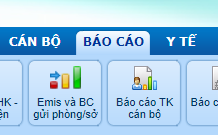 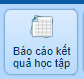 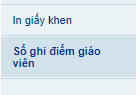 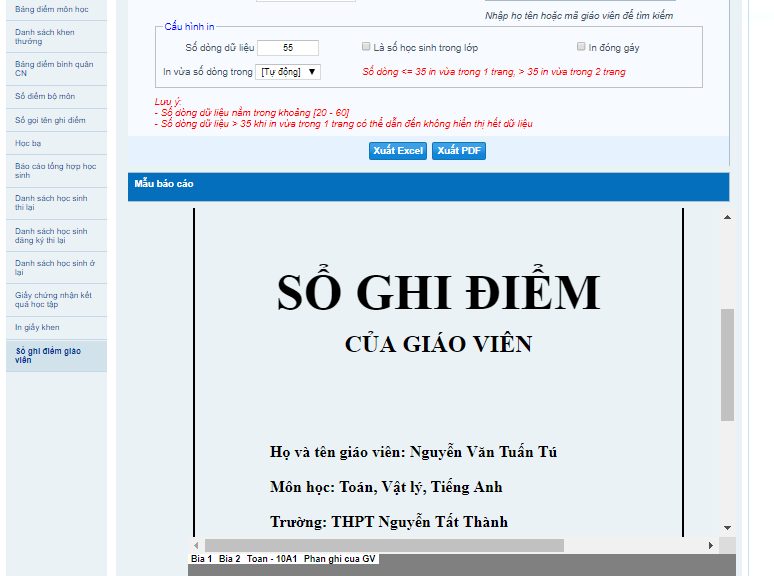 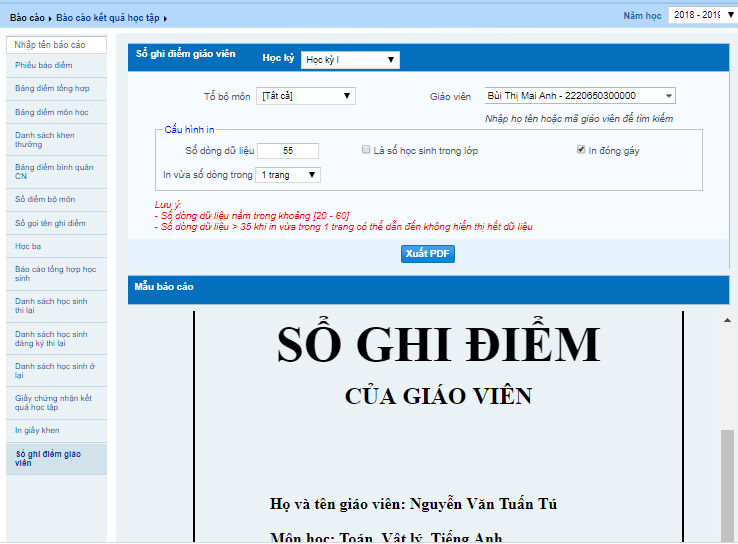 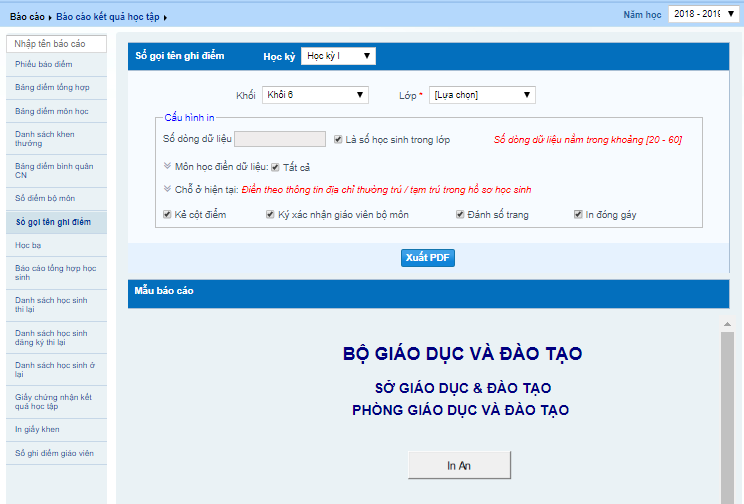 